5 декабря 2023 года в КГУ ОШ № 1 состоялось открытое мероприятие в рамках форума «Ценностно-ориентированный подход в обучении и воспитании» областного проекта "Шаг в медицину". Главной гостью этого события стала ветеран труда медицинского работника, Белионкова Валентина Андреевна. В мероприятии приняли участие учащиеся, которым Валентина Андреевна рассказала о себе и своей профессии, а также поделилась своими многолетними опытом и наработанными навыками. Начав свой рассказ, она охарактеризовала свою работу как кропотливую и ответственную. Проработав долгие годы в медицинской сфере, она чувствовала глубокую удовлетворенность от своего выбора работы. Следующим пунктом рассказа стал выбор самой профессии «фельдшер». Валентина Андреевна пояснила, что ее привлекла возможность помочь людям и быть рядом в моменты боли и страдания. Еще будучи ребенком, она мечтала стать медиком, чтобы иметь возможность лечить больных и восстанавливать их здоровье. Работа с пациентами каждый день наполняла ее не только профессионально, но и морально и эмоционально. Она также поделилась информацией о необходимых навыках и качествах медика для успешной работы. Одним из ключевых навыков, по ее словам, является чуткость и терпение, а также способность работать в условиях стресса и принимать срочные решения. Валентина Андреевна подчеркнула, что каждая ситуация в медицине требует быстрой и правильной реакции, что становится возможным благодаря опыту и глубокому знанию своей профессии. Также она не обошла стороной и трудности, с которыми она сталкивалась во время своей работы. Отметив высокую ответственность перед пациентами, неизбежные эмоциональные переживания, а также сложности взаимоотношений с коллегами и работодателями, Валентина Андреевна подчеркнула, что все эти моменты способствовали ее профессиональному и личностному росту. Завершая свою речь, она подчеркнула важность профессии медика для нашей страны и общества. Медицина занимает важное место и ставит перед собой задачу сохранить и улучшить здоровье людей. Благодаря медикам, с годами эта профессия приобрела новые технологии и методики, что сделало ее еще более эффективной. Выводя речь к завершению, Валентина Андреевна выразила надежду на то, что каждый присутствующий на мероприятии ученик найдет свое место в медицинской сфере и станет достойным продолжателем этой благородной профессии. Ее опыт и история вдохновили ребят и помогли им лучше понять и оценить важность и значимость работы медиков в обществе.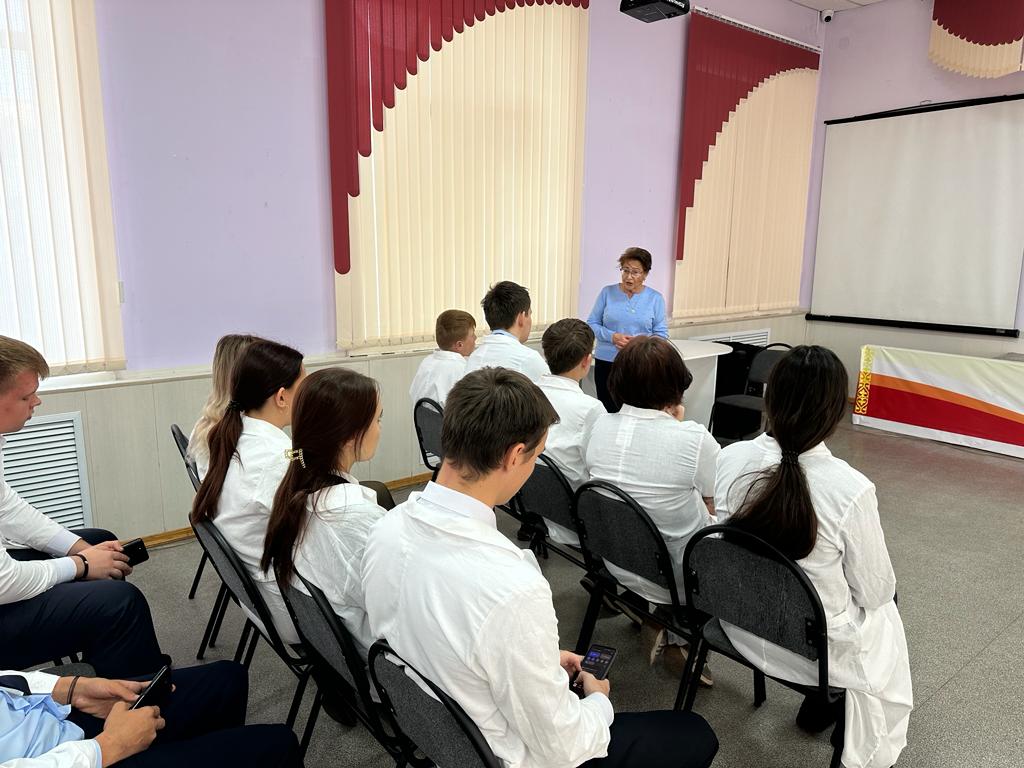 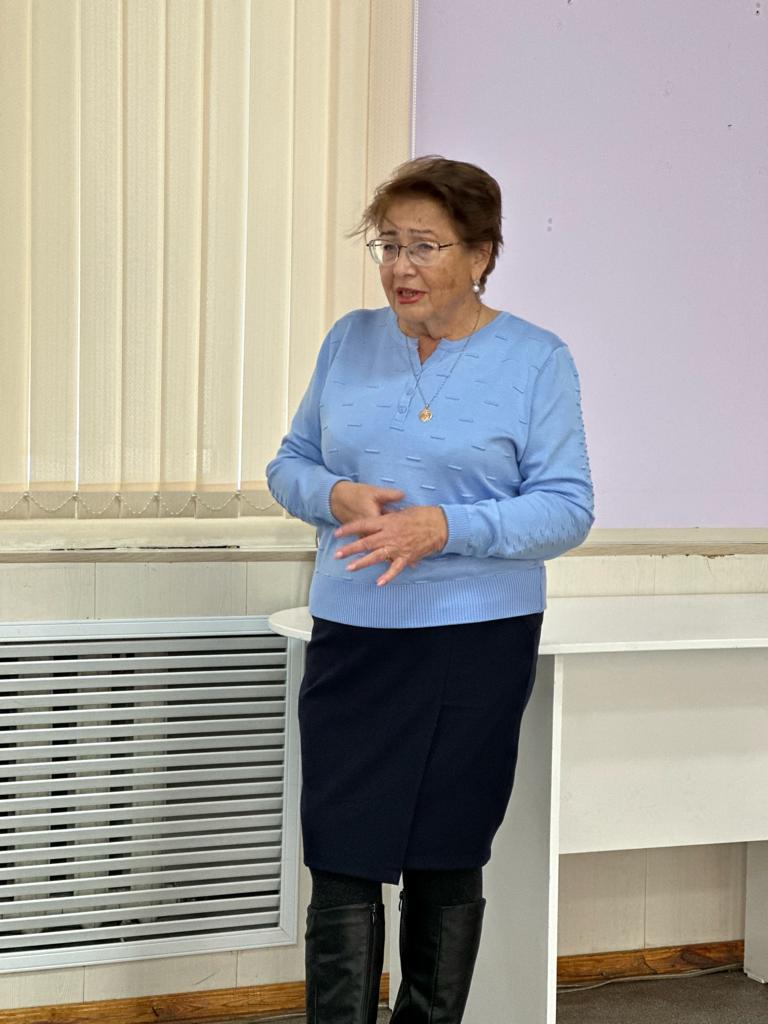 